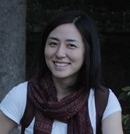 鈴木真里公益信託アジア・コミュニティ・トラスト　チーフ・プログラム・オフィサー企業調査会社、（特活）国際協力NGOセンター（JANIC）を経て、2005年3月（特活）アジア・コミュニティ・センター21（ACC21）設立に関わり現在事務局長・理事。2001年よりアジア現地NGOへ資金助成を行う日本初の募金型公益信託アジア・コミュニティ・トラスト事務局を担当し、アジア諸国（フィリピン、インドネシア、カンボジア、インド、スリランカ、ネパール、ラオス、ベトナム等）で事業発掘、モニタリング、評価を行う。ACC21自主事業ではマイクロファイナンス、自然農業、カンボジア・コミュニティ幼稚園、アジア社会起業家育成塾、パナソニック、インドネシアNGOとの協働事業、スリランカ女性支援事業等を担当。Ms. Mari SUZUKIChief Program Officer, Asian Community Trust (ACT)Ms. Mari Suzuki is one of the Founders of Asian Community Center 21 (ACC21) and has been working for the organization since its establishment in March 2005. Prior to this, she worked for a corporate and market research company and Japan NGO Center for International Cooperation (2001-2005). Since 2001, Ms. Suzuki has also been working for Asian Community Trust (ACT), the first Japanese Charitable Trust supporting various local NGOs and educational institutions in Asia. As Chief Program Officer of the ACT, she visits many NGOs and their project sites to identify potential grant projects, monitor and evaluate grant projects in Asian countries such as the Philippines, Indonesia, Cambodia, India, Sri Lanka, Nepal, Laos and Vietnam.She has been in charge of ACC21’s projects such as Microfinance, Natural farming, Community kindergarten, Asian Social Entrepreneurship College, a joint project with Panasonic and local NGO in Indonesia, and women empowerment project in Sri Lanka.